Stephanie Lanierwww.StephanieSLanier.com | 404.988.1795 | StephanieSLanier@Gmail.comDigital marketing professional specializing in end-to-end digital marketing solutions, and agile project management.Core CompetenciesEmail Marketing  Customer experience and e2e Marketing Agile Project Management  Lifecycle campaign planning & execution  Product Management  Process Improvement Cross Functional Collaboration & Relationship Building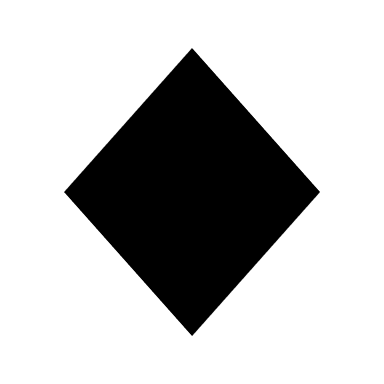 Professional Experience:Email Marketing Manager (Contract)Synchrony Financial, September 2020- January 2021Responsible for continuous campaign improvement and successful execution of marketing campaigns through e-mail marketing for PLCC, CareCredit, and Retail Card campaigns across multiple B2C credit clients.Collaborate with cross functional teams such as client marketing, channel, and data team to ensure all campaign deliverables and approvals met qualifications and legal requirements in WorkfrontExecuted e-mail marketing campaigns using HTML, reference tables, file only and dynamic contentAssisted in maintaining projects launch dates for multiple clients automated, and dynamic email campaignsCommunicated with cross functional teams on data segmentation, content accuracy and effectiveness, and email automation workflows for continuous improvement to the customer experienceSenior Marketing ManagerGiving Company, April 2019 – September 2020Responsible for the digital marketing strategy for 4 brands and execution of multi-channel tactics to enhance audience lifecycle campaigns for acquisition, engagement, and retention.Owned the customer journey and contact lifecycle and execute B2B & B2C onmi-channel campaigns across 4 brandsProject managed and executed the integration of 4 CRM's into one marketing technology stackEnhanced customer journey marketing and segmentation through database analysisCollaborated with cross functional teams to develop a content roadmap and project management workflowsDesigned market segmentation plan for hyper-targeted lifecycle campaigns to create new opportunities for the product portfolioGrew audience engagement by 10% on B2C & B2B marketing channels by providing enhanced customer experience across marketing channelsImplemented lead scoring practices to enable higher conversions and targeted segmentation with a 10% increase in conversion.Managed account-based marketing for over 70 clients and monitor CPM/CPL campaigns across channelsMonitor and Measure KPI’s to develop continuous campaign improvement across channelsResolved delivery issues by developing project plans for enhanced database hygiene and legal complianceEmail Marketing ManagerBallard Designs, April 2017 – April 2019Responsible for planning, executing and maintaining all components of email marketing, and leading end to end customer campaigns to increase acquisition, personalization and growth initiatives.Developed an Agile project workflow to collaborate cross-functionally with merchants, product and creative teams Mapped customer journey to improve customer experience that led to 30% growth in audience engagementProject managed the migration of a new domain for 20% increase design and delivery of marketing campaignsManaged the digital strategy for B2B and B2C, retail and credit card email marketing campaignsEnhanced audience click-through-rate by 3% by developing data continuity for marketing automation campaignsDeveloped new acquisition, personalization and go-to-market strategy for email automation Coded and connected data extensions and API’s for developing enhanced marketing personasProject Manager, Interactive MarketingHome Depot, July 2015 – April 2017Responsible for project management of interactive marketing, web development projects, and email marketing campaigns as well as overseeing creative and technical teams, and executing e-commerce, B2B, B2C marketing.Project Managed the creation and distribution of all marketing assets across business stakeholdersStrategized and executed domestic and international e2e marketing campaigns across all digital marketing channelsManaged digital and print ad-spend budget and placement for B2B & B2C CampaignsBuilt and executed B2B & B2C customer journey marketing campaigns to targeted segmentsPlanned marketing automation, segmentation and customer journeys to reach cross selling revenue goalsCollaborated with analytics team to establish KPI reporting for QBR’s to define product successWorked with re-targeting and PPC, and PDP teams to establish parameters for growth and user experienceContent Creation Specialist, Interactive MarketingSocial 123, Jan 2015 – July 2015Developed content for digital marketing campaigns and executed marketing solutions for customer journey, and persona development.Planned and executed B2B campaigns Launched website on WordPress, set up SEO and Google Ads to enhance trafficDeveloped KPI dashboards through PowerBI, Google Analytics and PardotAdvertising Sales Coordinator, Fortune, Money, Time MagazineTime, Inc., Aug 2014 – Jan 2015Responsible for client communications, event planning, print and digital ad sales support.Booked and placed print and digital ads in regional Fortune, Money, and TIME magazinesPlanned & coordinated editor and client eventsStreamlined communication between clients, production department, and sales teamsMarketing & Business Development CoordinatorAmericold Logistics, April 2012 – Jan 2014Responsible for all external media, digital media, sales support, coordination of customer events, press releases, and assisting in corporate strategy, and coordination of internal communication projects.Organized analytics and reporting for Board of Trustees and C-suite meetingsManaged collateral for industry wide Customer Summit event and 10 annual trade shows with 500K budgetCoordinated media relations, wrote and distributed press releases and re-branding campaignSkillsAgile Project ManagementSMS & in App MessagingDeliverabilityUser Experience OptimizationDatabase ManagementCRM AdministrationSalesforce Marketing CloudHubspotMarketing AutomationHTML codingWorkfront Project ManagementGoogle AnalyticsPowerBI, LitmusAdobe Creative Suite Wordpress, CMSUX OptimizationContent ManagementBasecamp, JiraDigital MarketingCustomer Journey MarketingGeorgia College & State UniversityMilledgeville, GA August 2008 – May 2012Bachelors of Arts in Mass Communications, Public Relations & Digital Media